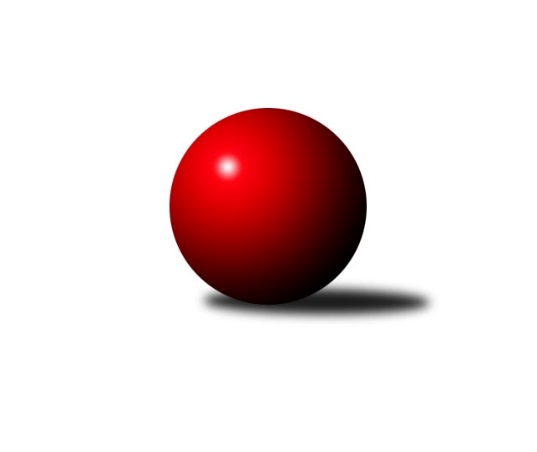 Č.4Ročník 2020/2021	26.9.2020Nejlepšího výkonu v tomto kole: 3487 dosáhlo družstvo: TJ Slovan Kamenice nad Lipou2. KLM B 2020/2021Výsledky 4. kolaSouhrnný přehled výsledků:TJ Spartak Přerov	- TJ Slovan Kamenice nad Lipou	2:6	3466:3487	8.5:15.5	26.9.TJ Sokol Vracov	- TJ Horní Benešov A	5:3	3303:3236	14.0:10.0	26.9.TJ Start Rychnov n. Kn.	- VKK Vsetín 	1:7	3203:3381	8.0:16.0	26.9.TJ Sokol Husovice B	- HKK Olomouc	4.5:3.5	3367:3373	16.0:8.0	26.9.KK Blansko 	- KC Zlín	2:6	3274:3308	11.0:13.0	26.9.KK Moravská Slávia Brno	- SK Kuželky Dubňany 	6:2	3261:3119	13.5:10.5	26.9.Tabulka družstev:	1.	TJ Spartak Přerov	4	3	0	1	21.5 : 10.5 	59.0 : 37.0 	 3440	6	2.	KC Zlín	4	3	0	1	21.0 : 11.0 	58.0 : 38.0 	 3369	6	3.	TJ Slovan Kamenice nad Lipou	4	3	0	1	20.0 : 12.0 	50.0 : 46.0 	 3417	6	4.	KK Moravská Slávia Brno	4	3	0	1	19.0 : 13.0 	48.0 : 48.0 	 3356	6	5.	VKK Vsetín	3	2	0	1	13.0 : 11.0 	37.5 : 34.5 	 3246	4	6.	TJ Horní Benešov A	4	2	0	2	18.0 : 14.0 	49.5 : 46.5 	 3281	4	7.	TJ Sokol Vracov	4	2	0	2	17.0 : 15.0 	51.0 : 45.0 	 3327	4	8.	KK Blansko	4	2	0	2	16.0 : 16.0 	50.5 : 45.5 	 3210	4	9.	TJ Sokol Husovice B	4	2	0	2	13.5 : 18.5 	50.0 : 46.0 	 3286	4	10.	TJ Start Rychnov n. Kn.	4	1	0	3	8.5 : 23.5 	35.5 : 60.5 	 3248	2	11.	HKK Olomouc	3	0	0	3	9.5 : 14.5 	27.5 : 44.5 	 3335	0	12.	SK Kuželky Dubňany	4	0	0	4	7.0 : 25.0 	35.5 : 60.5 	 3209	0Podrobné výsledky kola:	 TJ Spartak Přerov	3466	2:6	3487	TJ Slovan Kamenice nad Lipou	Petr Pavelka	147 	 158 	 148 	126	579 	 0:4 	 634 	 164	167 	 157	146	Václav Rychtařík ml.	David Janušík	105 	 137 	 152 	128	522 	 1:3 	 545 	 127	128 	 158	132	Karel Dúška	Jakub Fabík	166 	 140 	 134 	135	575 	 3:1 	 560 	 156	129 	 123	152	Jiří Ouhel	Vlastimil Bělíček	141 	 142 	 142 	133	558 	 0.5:3.5 	 618 	 141	144 	 180	153	Petr Šindelář	Jakub Pleban	152 	 134 	 141 	125	552 	 2:2 	 556 	 130	127 	 154	145	Jakub Ouhel	Michal Pytlík	189 	 160 	 138 	193	680 	 2:2 	 574 	 111	175 	 150	138	Pavel Ježek *1rozhodčí: Roman Goldemund, Vladimír Sedláčekstřídání: *1 od 31. hodu David DúškaNejlepší výkon utkání: 680 - Michal Pytlík	 TJ Sokol Vracov	3303	5:3	3236	TJ Horní Benešov A	Pavel Polanský ml.	151 	 130 	 133 	155	569 	 1.5:2.5 	 579 	 151	146 	 161	121	Miroslav Petřek ml.	Aleš Gaspar	137 	 123 	 155 	144	559 	 2:2 	 565 	 130	136 	 142	157	Zdeněk Černý	František Svoboda	124 	 133 	 143 	148	548 	 4:0 	 510 	 119	130 	 118	143	Vlastimil Skopalík	Tomáš Koplík ml.	124 	 136 	 161 	105	526 	 3:1 	 464 	 117	108 	 108	131	Vladislav Pečinka	Tomáš Gaspar *1	117 	 130 	 162 	137	546 	 1:3 	 570 	 146	144 	 137	143	Kamil Kubeša	Jan Tužil	159 	 134 	 125 	137	555 	 2.5:1.5 	 548 	 148	148 	 115	137	Jiří Hendrychrozhodčí: Nejedlík V., Polanský P.střídání: *1 od 61. hodu Petr PolanskýNejlepší výkon utkání: 579 - Miroslav Petřek ml.	 TJ Start Rychnov n. Kn.	3203	1:7	3381	VKK Vsetín 	Petr Gálus	133 	 136 	 155 	131	555 	 1:3 	 588 	 136	155 	 152	145	Tomáš Novosad	Roman Kindl	131 	 139 	 137 	132	539 	 2:2 	 552 	 121	132 	 155	144	Daniel Bělíček	Jakub Seniura	121 	 132 	 104 	131	488 	 0:4 	 560 	 131	152 	 138	139	Milan Bělíček	Jaroslav Šmejda	134 	 136 	 141 	128	539 	 1:3 	 582 	 157	130 	 143	152	Libor Vančura	Martin Čihák	149 	 150 	 135 	130	564 	 2:2 	 539 	 160	122 	 124	133	Zoltán Bagári	Vojtěch Šípek	142 	 120 	 117 	139	518 	 2:2 	 560 	 138	152 	 113	157	Jaroslav Fojtůrozhodčí: Jaroslav KejzlarNejlepší výkon utkání: 588 - Tomáš Novosad	 TJ Sokol Husovice B	3367	4.5:3.5	3373	HKK Olomouc	Tomáš Žižlavský	160 	 156 	 147 	148	611 	 3:1 	 575 	 142	140 	 157	136	Radek Havran	Jakub Hnát	117 	 148 	 130 	139	534 	 3:1 	 540 	 149	144 	 124	123	Milan Sekanina	Tomáš Válka	119 	 156 	 139 	141	555 	 1:3 	 620 	 156	150 	 144	170	Michal Albrecht	Radim Meluzín	130 	 117 	 149 	136	532 	 2:2 	 532 	 127	128 	 139	138	Břetislav Sobota	Jiří Radil	132 	 146 	 160 	134	572 	 4:0 	 534 	 129	133 	 144	128	Jaromír Hendrych	David Plšek	125 	 145 	 141 	152	563 	 3:1 	 572 	 158	134 	 137	143	Kamil Bartošrozhodčí: Martin GabrhelNejlepší výkon utkání: 620 - Michal Albrecht	 KK Blansko 	3274	2:6	3308	KC Zlín	Jakub Flek	128 	 151 	 148 	140	567 	 2:2 	 588 	 160	137 	 144	147	Bronislav Fojtík	Ladislav Musil	151 	 101 	 131 	139	522 	 2:2 	 549 	 147	134 	 137	131	Jindřich Kolařík	Otakar Lukáč	117 	 135 	 152 	127	531 	 1:3 	 531 	 121	140 	 124	146	Radek Janás	Petr Havíř	136 	 140 	 145 	129	550 	 2:2 	 540 	 141	129 	 132	138	Karel Ivaniš	Petr Sehnal	155 	 155 	 126 	116	552 	 2:2 	 559 	 128	135 	 156	140	Miroslav Málek	Roman Flek	123 	 150 	 147 	132	552 	 2:2 	 541 	 136	132 	 133	140	Radim Abrahámrozhodčí: Jindřiška Klimešová, Jan ŠmerdaNejlepší výkon utkání: 588 - Bronislav Fojtík	 KK Moravská Slávia Brno	3261	6:2	3119	SK Kuželky Dubňany 	Stanislav Novák *1	108 	 132 	 119 	155	514 	 1:3 	 566 	 155	152 	 138	121	Michal Huťa	Ivo Hostinský	161 	 131 	 125 	126	543 	 1.5:2.5 	 554 	 130	131 	 137	156	Václav Kratochvíla	Pavel Košťál	144 	 131 	 145 	144	564 	 4:0 	 497 	 117	128 	 124	128	Zdeněk Kratochvíla	Radek Šenkýř	133 	 160 	 115 	122	530 	 2:2 	 507 	 128	115 	 124	140	Ladislav Teplík	Pavel Antoš	152 	 131 	 126 	152	561 	 2:2 	 519 	 117	136 	 137	129	Josef Černý	Milan Klika	135 	 148 	 123 	143	549 	 3:1 	 476 	 106	127 	 128	115	Roman Janásrozhodčí: Lenka Hanušovástřídání: *1 od 31. hodu Boštjan PenNejlepší výkon utkání: 566 - Michal HuťaPořadí jednotlivců:	jméno hráče	družstvo	celkem	plné	dorážka	chyby	poměr kuž.	Maximum	1.	Michal Pytlík 	TJ Spartak Přerov	624.67	389.0	235.7	1.2	2/2	(680)	2.	Michal Albrecht 	HKK Olomouc	601.00	388.0	213.0	1.5	2/3	(620)	3.	Tomáš Žižlavský 	TJ Sokol Husovice B	589.00	380.5	208.5	4.5	2/3	(611)	4.	Vlastimil Bělíček 	TJ Spartak Přerov	585.17	375.8	209.3	1.0	2/2	(648)	5.	Milan Klika 	KK Moravská Slávia Brno	580.00	388.3	191.7	2.8	3/3	(589)	6.	Radek Janás 	KC Zlín	577.75	377.3	200.5	2.5	4/4	(605)	7.	Miroslav Málek 	KC Zlín	576.67	382.0	194.7	2.3	3/4	(606)	8.	Petr Šindelář 	TJ Slovan Kamenice nad Lipou	573.83	385.3	188.5	5.2	2/2	(618)	9.	Pavel Polanský  ml.	TJ Sokol Vracov	573.33	391.2	182.2	5.3	2/2	(588)	10.	Radek Havran 	HKK Olomouc	572.67	374.3	198.3	2.0	3/3	(601)	11.	Kamil Bartoš 	HKK Olomouc	572.00	381.0	191.0	4.7	3/3	(572)	12.	Tomáš Koplík  ml.	TJ Sokol Vracov	571.00	387.0	184.0	7.2	2/2	(600)	13.	Jiří Ouhel 	TJ Slovan Kamenice nad Lipou	569.83	386.2	183.7	4.7	2/2	(600)	14.	Bronislav Fojtík 	KC Zlín	569.00	392.3	176.8	6.8	4/4	(597)	15.	Kamil Kubeša 	TJ Horní Benešov A	568.17	374.2	194.0	3.3	3/3	(577)	16.	Jakub Ouhel 	TJ Slovan Kamenice nad Lipou	567.83	375.5	192.3	4.5	2/2	(594)	17.	Pavel Košťál 	KK Moravská Slávia Brno	566.50	375.0	191.5	2.8	3/3	(586)	18.	Martin Čihák 	TJ Start Rychnov n. Kn.	566.00	361.5	204.5	2.7	3/3	(610)	19.	David Plšek 	TJ Sokol Husovice B	565.67	380.2	185.5	3.3	3/3	(593)	20.	Jiří Hendrych 	TJ Horní Benešov A	564.17	381.3	182.8	7.2	3/3	(584)	21.	Petr Pavelka 	TJ Spartak Přerov	564.00	383.8	180.2	7.0	2/2	(580)	22.	Miroslav Petřek  ml.	TJ Horní Benešov A	563.83	375.7	188.2	4.0	3/3	(609)	23.	Jiří Divila 	TJ Spartak Přerov	563.25	368.5	194.8	4.0	2/2	(605)	24.	Karel Dúška 	TJ Slovan Kamenice nad Lipou	561.67	384.8	176.8	3.3	2/2	(585)	25.	Jiří Radil 	TJ Sokol Husovice B	561.50	381.0	180.5	5.8	3/3	(591)	26.	František Svoboda 	TJ Sokol Vracov	559.75	372.0	187.8	5.3	2/2	(569)	27.	Jakub Fabík 	TJ Spartak Přerov	559.67	374.3	185.3	4.8	2/2	(591)	28.	Stanislav Novák 	KK Moravská Slávia Brno	556.00	371.7	184.3	6.7	3/3	(597)	29.	Jindřich Kolařík 	KC Zlín	555.50	371.3	184.3	6.8	4/4	(590)	30.	Tomáš Válka 	TJ Sokol Husovice B	555.33	363.2	192.2	3.8	3/3	(573)	31.	Libor Vančura 	VKK Vsetín 	555.33	377.3	178.0	5.3	3/3	(582)	32.	Jakub Pleban 	TJ Spartak Přerov	555.33	375.3	180.0	2.8	2/2	(567)	33.	Jaromír Hendrych 	HKK Olomouc	554.67	374.7	180.0	5.7	3/3	(576)	34.	Ivo Hostinský 	KK Moravská Slávia Brno	553.83	370.5	183.3	2.8	3/3	(561)	35.	Josef Černý 	SK Kuželky Dubňany 	553.83	370.8	183.0	3.3	3/3	(584)	36.	Tomáš Novosad 	VKK Vsetín 	553.00	364.5	188.5	6.5	2/3	(588)	37.	Pavel Antoš 	KK Moravská Slávia Brno	552.83	377.8	175.0	6.7	3/3	(583)	38.	Jaroslav Fojtů 	VKK Vsetín 	552.67	376.7	176.0	5.3	3/3	(560)	39.	Petr Sehnal 	KK Blansko 	552.50	366.3	186.2	4.2	2/2	(581)	40.	Radim Abrahám 	KC Zlín	552.00	367.7	184.3	3.0	3/4	(579)	41.	Radek Šenkýř 	KK Moravská Slávia Brno	551.33	366.0	185.3	4.0	3/3	(588)	42.	Roman Flek 	KK Blansko 	551.33	361.0	190.3	1.7	2/2	(559)	43.	Zdeněk Černý 	TJ Horní Benešov A	550.83	372.7	178.2	5.3	3/3	(581)	44.	Milan Bělíček 	VKK Vsetín 	549.50	377.5	172.0	8.5	2/3	(560)	45.	Karel Ivaniš 	KC Zlín	547.33	374.7	172.7	6.0	3/4	(553)	46.	Jakub Seniura 	TJ Start Rychnov n. Kn.	547.33	376.7	170.7	5.7	3/3	(594)	47.	Václav Kratochvíla 	SK Kuželky Dubňany 	546.50	369.0	177.5	3.5	2/3	(554)	48.	Lubomír Matějíček 	KC Zlín	546.00	366.7	179.3	4.3	3/4	(573)	49.	Tomáš Hambálek 	VKK Vsetín 	544.00	369.5	174.5	5.5	2/3	(552)	50.	Petr Havíř 	KK Blansko 	543.00	353.8	189.2	2.7	2/2	(550)	51.	Vlastimil Skopalík 	TJ Horní Benešov A	542.25	373.5	168.8	8.5	2/3	(582)	52.	Tomáš Gaspar 	TJ Sokol Vracov	541.25	368.0	173.3	4.3	2/2	(571)	53.	Otakar Lukáč 	KK Blansko 	540.50	364.2	176.3	5.0	2/2	(574)	54.	Roman Kindl 	TJ Start Rychnov n. Kn.	540.00	363.3	176.7	4.7	3/3	(571)	55.	Petr Polanský 	TJ Sokol Vracov	539.50	369.5	170.0	5.5	2/2	(540)	56.	Michal Huťa 	SK Kuželky Dubňany 	539.00	370.3	168.7	6.8	3/3	(566)	57.	Marian Hošek 	HKK Olomouc	536.50	356.0	180.5	5.0	2/3	(567)	58.	Břetislav Sobota 	HKK Olomouc	536.50	361.0	175.5	3.0	2/3	(541)	59.	Vojtěch Šípek 	TJ Start Rychnov n. Kn.	536.00	379.8	156.3	5.3	2/3	(602)	60.	Radim Meluzín 	TJ Sokol Husovice B	534.75	371.0	163.8	8.5	2/3	(539)	61.	Jan Tužil 	TJ Sokol Vracov	534.33	363.8	170.5	4.0	2/2	(564)	62.	Ladislav Teplík 	SK Kuželky Dubňany 	533.67	360.3	173.3	6.0	3/3	(565)	63.	Jakub Flek 	KK Blansko 	531.17	364.7	166.5	4.7	2/2	(567)	64.	Jakub Hnát 	TJ Sokol Husovice B	526.17	354.5	171.7	5.8	3/3	(551)	65.	Daniel Bělíček 	VKK Vsetín 	525.33	367.0	158.3	7.7	3/3	(552)	66.	David Kaluža 	TJ Horní Benešov A	521.50	350.0	171.5	7.0	2/3	(525)	67.	Zdeněk Kratochvíla 	SK Kuželky Dubňany 	516.33	359.7	156.7	5.7	3/3	(534)	68.	Zoltán Bagári 	VKK Vsetín 	515.00	358.3	156.7	9.3	3/3	(539)	69.	Jaroslav Šmejda 	TJ Start Rychnov n. Kn.	514.67	346.3	168.3	5.8	3/3	(539)	70.	Roman Janás 	SK Kuželky Dubňany 	514.50	356.0	158.5	6.2	3/3	(551)	71.	Jiří Baslar 	HKK Olomouc	509.50	361.5	148.0	11.5	2/3	(517)	72.	Vladislav Pečinka 	TJ Horní Benešov A	496.00	347.0	149.0	10.5	2/3	(528)	73.	Ladislav Musil 	KK Blansko 	490.00	338.0	152.0	8.5	2/2	(522)		Václav Rychtařík  ml.	TJ Slovan Kamenice nad Lipou	634.00	401.0	233.0	0.0	1/2	(634)		Aleš Gaspar 	TJ Sokol Vracov	580.00	384.0	196.0	5.0	1/2	(601)		Pavel Holomek 	SK Kuželky Dubňany 	567.00	381.0	186.0	6.0	1/3	(567)		Pavel Ježek 	TJ Slovan Kamenice nad Lipou	564.50	390.5	174.0	10.0	1/2	(587)		Jiří Brouček 	TJ Start Rychnov n. Kn.	556.00	354.0	202.0	2.0	1/3	(556)		Petr Gálus 	TJ Start Rychnov n. Kn.	553.00	376.5	176.5	4.0	1/3	(555)		Radim Máca 	TJ Sokol Husovice B	544.00	359.0	185.0	7.0	1/3	(544)		Ladislav Urbánek 	TJ Start Rychnov n. Kn.	541.00	362.0	179.0	5.0	1/3	(541)		Milan Sekanina 	HKK Olomouc	540.00	373.0	167.0	7.0	1/3	(540)		Antonín Kratochvíla 	SK Kuželky Dubňany 	538.50	368.0	170.5	8.5	1/3	(580)		David Dúška 	TJ Slovan Kamenice nad Lipou	535.50	366.0	169.5	5.5	1/2	(542)		Roman Porubský 	KK Blansko 	526.50	354.5	172.0	4.5	1/2	(532)		David Janušík 	TJ Spartak Přerov	522.00	370.0	152.0	5.0	1/2	(522)		Boštjan Pen 	KK Moravská Slávia Brno	521.00	347.0	174.0	7.0	1/3	(521)		Václav Buřil 	TJ Start Rychnov n. Kn.	519.00	337.0	182.0	4.0	1/3	(519)		Jaromír Šula 	TJ Sokol Husovice B	505.00	344.0	161.0	1.0	1/3	(505)Sportovně technické informace:Starty náhradníků:registrační číslo	jméno a příjmení 	datum startu 	družstvo	číslo startu7484	Milan Klika	26.09.2020	KK Moravská Slávia Brno	4x8876	Ladislav Musil	26.09.2020	KK Blansko 	2x18236	David Janušík	26.09.2020	TJ Spartak Přerov	1x19079	Petr Gálus	26.09.2020	TJ Start Rychnov n. Kn.	2x18634	Kamil Bartoš	26.09.2020	HKK Olomouc	3x19290	Jaromír Hendrych	26.09.2020	HKK Olomouc	3x7164	Pavel Antoš	26.09.2020	KK Moravská Slávia Brno	4x20071	Stanislav Novák	26.09.2020	KK Moravská Slávia Brno	4x18569	Břetislav Sobota	26.09.2020	HKK Olomouc	2x22354	Jaroslav Fojtů	26.09.2020	VKK Vsetín 	3x17646	Michal Albrecht	26.09.2020	HKK Olomouc	2x7694	Milan Sekanina	26.09.2020	HKK Olomouc	4x7170	Josef Černý	26.09.2020	SK Kuželky Dubňany 	4x
Hráči dopsaní na soupisku:registrační číslo	jméno a příjmení 	datum startu 	družstvo	Program dalšího kola:5. kolo10.10.2020	so	10:00	SK Kuželky Dubňany  - TJ Start Rychnov n. Kn.	10.10.2020	so	10:00	HKK Olomouc - KC Zlín	10.10.2020	so	13:00	KK Blansko  - TJ Sokol Vracov	10.10.2020	so	13:30	VKK Vsetín  - TJ Sokol Husovice B	10.10.2020	so	13:30	TJ Horní Benešov A - TJ Spartak Přerov	10.10.2020	so	14:30	TJ Slovan Kamenice nad Lipou - KK Moravská Slávia Brno	Nejlepší šestka kola - absolutněNejlepší šestka kola - absolutněNejlepší šestka kola - absolutněNejlepší šestka kola - absolutněNejlepší šestka kola - dle průměru kuželenNejlepší šestka kola - dle průměru kuželenNejlepší šestka kola - dle průměru kuželenNejlepší šestka kola - dle průměru kuželenNejlepší šestka kola - dle průměru kuželenPočetJménoNázev týmuVýkonPočetJménoNázev týmuPrůměr (%)Výkon4xMichal PytlíkPřerov6804xMichal PytlíkPřerov118.36801xVáclav Rychtařík ml.Kamenice n. L.6341xMichal AlbrechtHKK Olomouc112.826201xMichal AlbrechtHKK Olomouc6201xTomáš ŽižlavskýHusovice B111.186111xPetr ŠindelářKamenice n. L.6181xVáclav Rychtařík ml.Kamenice n. L.110.296341xTomáš ŽižlavskýHusovice B6112xBronislav FojtíkZlín108.165882xBronislav FojtíkZlín5881xPetr ŠindelářKamenice n. L.107.51618